Meet Bob!Minion FunSheet for Cute Little Beginners1. - Hello there!  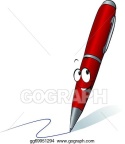 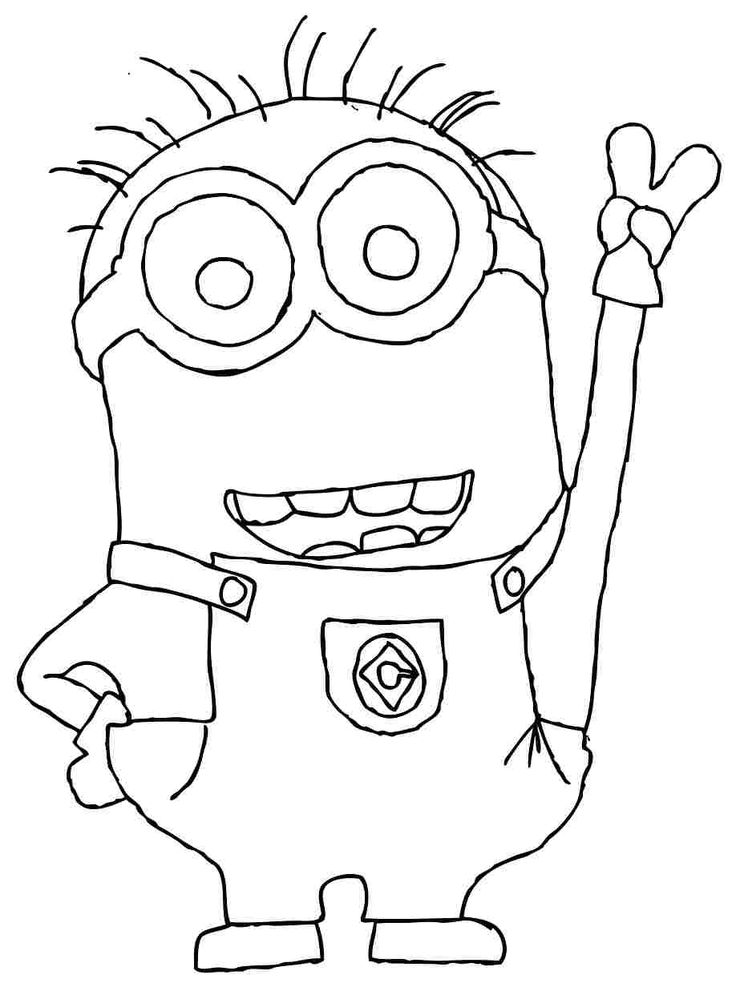 ___________________ (HELLO! / GOOD BYE! / THANK YOU! )  - What’s your name? My name is __________________.- Nice to meet you! I’m Bob, the Minion! Are you a BOY or a GIRL?I am a _________. - How old are you?I am _______ years old. 2. Wow! Please help me!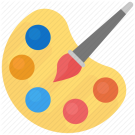 a) Colour my… ARMS – YELLOW		MOUTH - REDHEAD – YELLOW		HANDS (GLOVES) - BLACKEYES – GREEN			BODY (OVERALL) - ORANGETOES (SHOES) - BLUE	b) Find the…  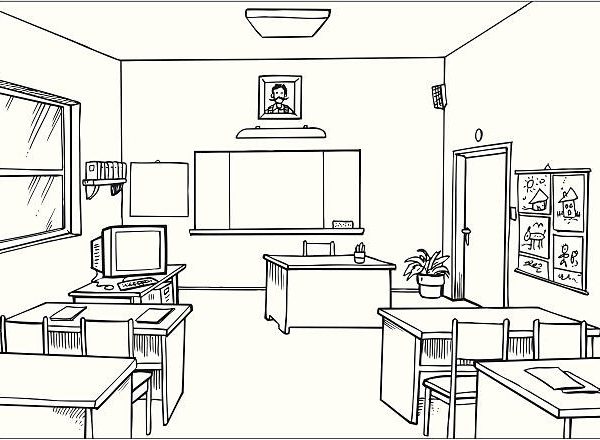 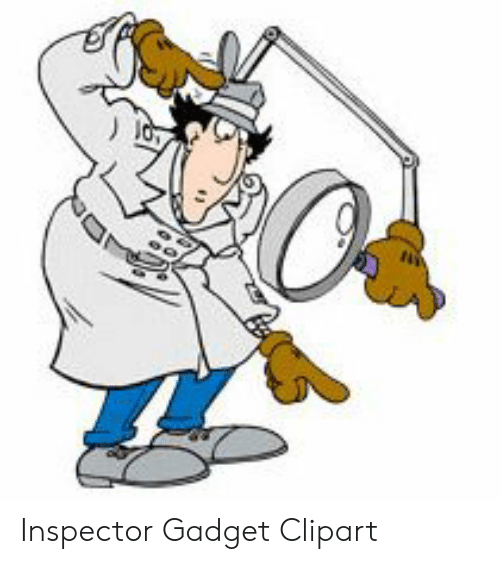 window – 1door     – 2chairs    - 3desk(table) – 4blackboard – 5books – 6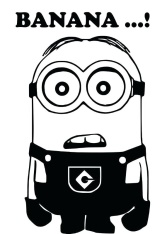 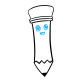 3. Draw! What’s your favourite… 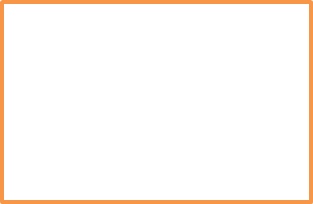 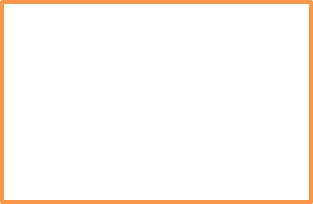 … animal?                  … food?                      … colour?                     …season?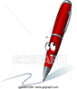 4. - Thank you! 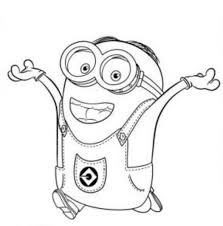 _______________ (YOU’RE WELCOME! / OK! / THANK YOU! ) - Good bye!  _______________ (HEllO! / GOOD BYE!  / THANK YOU! ) 				What do you think of this worksheet? Colour the stars!EASY!        HARD!                         I LIKE IT!    I DON’T LIKE IT!